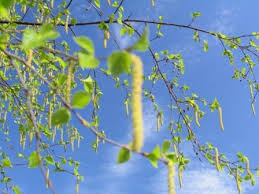 ŠALČIOS ALELIUMŲ ŠVENTĖ Kaip ir kiekvienais metais paskutinįjį sausio šeštadienį Šalčininkų Lietuvos tūkstantmečio gimnazijoje vyko Šalčios aleliumų šventė. Šioje šventėje dalyvauja visos lietuviškosios rajono mokyklos. Šventės tema buvo „Mano Lietuva“ ir visos mokyklos turėjo paruošti tam tikrą pasirodymą. Šalčios aleliumai - tai šventė, tapusi tradicija, kasmet esant žvarbiam orui keliaujame ginti mokyklos vardą.  Šiais metais mes buvom labai originalūs ir išskirtiniai: Lietuvą pavaizdavome kaip lietaus šalį, ir kad mes tuo labai džiaugiamės. Juk lyjant lietui galime linksmintis, ne tik liūdėti. Vyresnieji mokiniai šoko rokenrolą, o mažesnės mergaitės pašoko nuotaikingą lietaus šokį. Į šį pasirodymą įdėjome labai daug pastangų ir rezultatas buvo tikrai geras. Sulaukėme labai įvairių atsiliepimų, ir gerų, ir blogų, tačiau daugeliui šis pasirodymas buvo fantastiškas. Baigiantis šventei valgėme labai skanų tortą ir laukėme šokių. Ši šventė visiems labai patinka, nes kasmet galime parodyti, ką sugebame.                                   Ingrida STEFANKEVIČIŪTĖ, 11 klasės mokinėSUSITIKIMASVasario 12 dieną trijų Dieveniškių mokyklų mokiniai ir mokytojai bei miestelio bendruomenė atėjo į kultūros namus susitikti su sportininkais olimpiečiais. Salėje pamatėme Lietuvos sporto muziejaus  paruoštą ekspoziciją, kurioje buvo daug nuotraukų ir aprašymų, menančių Lietuvos pasiekimus olimpinėse žaidynėse, pateikiančių visą Lietuvos sporto istoriją.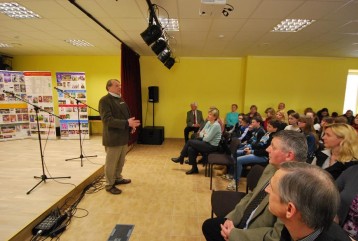  Ši kilnojamoji paroda buvo skirta Lietuvos olimpinio judėjimo 90–mečiui bei Lietuvos tautinio olimpinio komiteto  atkūrimo 25–čiui  paminėti.Šio susitikimo vedėjas gerbiamas svečias   Lietuvos sporto muziejaus direktorius Pranas Majauskas papasakojo  apie Lietuvos olimpinio komiteto veiklą, apie tradiciją keliauti po Lietuvą su olimpiniais čempionais, susitikti su vaikais ir suaugusiais. Sužinojome, kiek  turime olimpinių nugalėtojų, kada pirmą kartą Lietuva dalyvavo olimpinėse žaidynėse  ir dar daug kitos   įdomios informacijos.Vyriausiasis muziejininkas Eugenijus Rūkas   uždavė daug klausimų susirinkusiems apie mūsų sportininkų dalyvavimą olimpinėse žaidynėse. Olimpinės viktorinos nugalėtojai po renginio buvo apdovanoti diplomais  ir galėjo paspausti ranką olimpiniams čempionams (11 mokinių ir 3 mokytojoms).Pas mus atvyko garsiausi olimpinių  žaidynių nugalėtojai: krepšininkė Angelė Rupšienė, plaukikė  Lina Kačiušytė. Atvyko  ir Vilniaus olimpiečių klubo prezidentas olimpinių žaidynių dalyvis lengvaatletis Romualdas Bitė,  lengvaatletis  Valdas Kazlauskas, Lietuvos rinktinės atstovas 1996 m. vasaros olimpinėse žaidynėse Atlantoje (JAV) ir kiti  garbūs svečiai. Jie  papasakojo apie save, savo sportinius pasiekimus.  Angelė Rupšienė  parodė iškovotus olimpinius medalius. Profesorius, habilituotas daktaras Romualdas Grigas, pristatė savo naują knygą „Lietuvių tautos išlikimo drama“, pasidalino mintimis apie svarbą žinoti tautos istoriją. Šią knygą padovanojo mokyklos direktorei Lolitai Mikalauskienei.Antroji susitikimo dalis – meninė. Įdomią kompoziciją Lietuvos tema parodė mūsų mokyklos dramos studijos nariai (vadovė mokytoja Vilma Kisielytė–Hancharyk, šokius kūrė mokytoja Justyna Provlockaja, kostiumai – mokytojos Renatos Bartkevič).Svečiai iš Kauno – etnografinis ansamblis „Ainiai“. Jie pagrojo daug smagių kūrinių senoviniais lietuvių instrumentais. Ansamblio solistas Rytis padainavo solo ir su ansamblio nariais daug gražių dainų. Dieveniškių A. Mickevičiaus vidurinės mokyklos moksleiviai padeklamavo eilių apie Lietuvą.Trečioji šventės dalis – apdovanojimai, bendravimas su svečiais. Mokyklos buvo  apdovanotos simboliniais aukso medaliais. Dar ilgai prisiminsime šią smagią ir nuotaikingą šventę.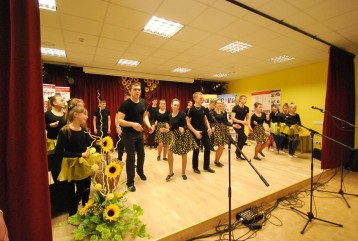 Ilona BALEŽENTIENĖ, mokyklos metraštininkė SKAITOVŲ KONKURSASŠių metų sausio 30 dieną aš ir mano bendraklasis Jaroslavas nepabūgę žvarbaus šaltuko vykome į Meninio skaitymo konkursą, kuris buvo organizuojamas Šalčininkų ,,Santarvės” vidurinėje mokykloje. Šie metai skirti K. Donelaičio 300-osioms gimimo metinėms, todėl vienas iš mūsų deklamuojamų kūrinių buvo būtent šio autoriaus.Žinoma, šioks toks jauduliukas jautėsi, tačiau jis netrukdė pristatyti savo pasiriktus kūrinius. Kad ir kaip bebūtų gaila, prizinių vietų neužėmėme, tačiau supratom, kur dar reikia tobulėti, ir gal kitais metais mus taip pat aplankys sėkmė.Jurgita MISIUKEVIIŪTĖ, 11 klasės mokinėSVEČIUOSE – KUPIDONASVasario 14-osios dieną mūsų mokyklos koridoriuose suskambo romantiška muzika... Visi pasipuošę širdelės formos lipdukais linkmsai nusiteikę šventė Valentino dieną. Mokinių taryba parengusi nemažai linksmų žaidimų suteikė veiklos mokiniams pertraukų metu. Pasibaigus pamokoms laukė kino vakaras, šį kartą žiūrėjome romantinę komediją ,,Meilė dideliam mieste 3”. Šventinė diena pasibaigė visų laukta diskoteka. Taigi, Kupidonas nepaliko ir mūsų mokinių be dėmesio.Jurgita MISIUKEVIČIŪTĖ, 11 klasės mokinėUŽGAVĖNĖSUžgavėnės – žiemos pabaigos šventė. Tai didelio džiaugsmo, juoko, linksmybių bei įvairiais papročiais, apeigomis, burtais apipinta diena. Šių metų kovo 4 dieną mūsų mokykloje vyko Užgavėnių šventė. Mokyklos kieme žaidėme žaidimus, šokome, vijome žiemą šalin ir galiausiai padėjome Kanapiniui laimėti kovą. Taip pat deginome Morę ir skanavome blynelių, o čigonės tuo metu bandė išburti ateitį. Manau, Užgavėnės patinka visiems, juk taip smagu išvaryti žiemą ir laukti šiltojo pavasario.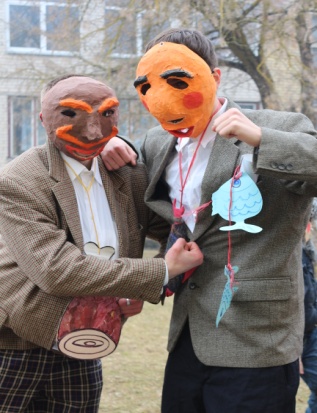  Ingrida STEFANKEVIČIŪTĖ, 11 klasės mokinė ŠIMTADIENISŠimtadienis - gražiausia, jaunatviškiausia ir linksmiausia mokyklos šventė, simbolizuojanti veržlumą, polėkį, svajones... 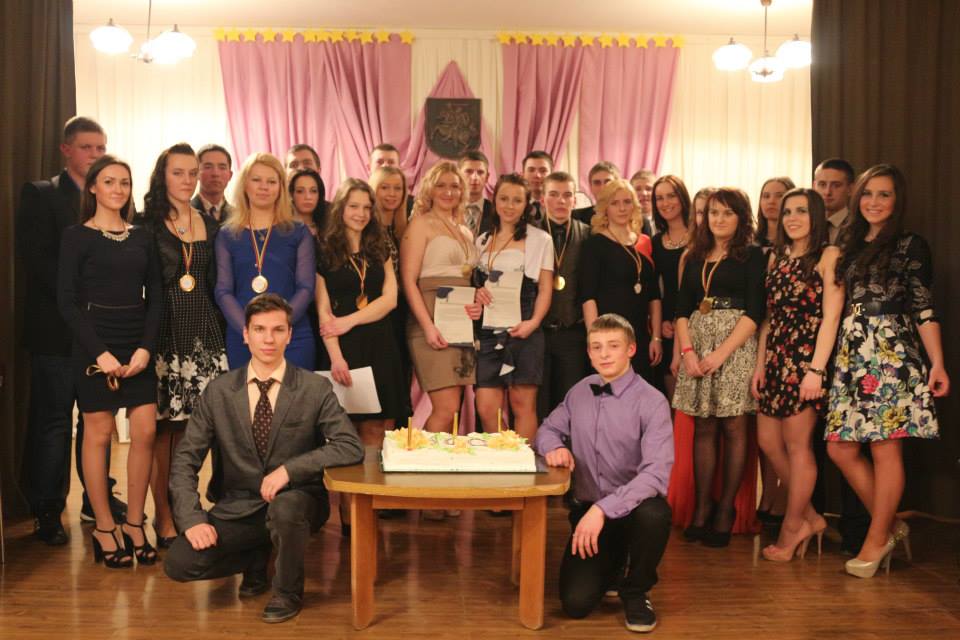 Šių metų vasario 21d. mūsų mokykloje vyko dvyliktokų šimtadienis. Šios šventės tema buvo „Ryto“ garbės“ apdovanojimai. Kaip ir kasmet šventę ruošia vienuoliktokai, todėl mums teko įdėti nemažai pastangų, kad šventė pasisektų. Kai į salę sugužėjo žmonės, mes, vienuoliktokai, iškilmingai palydėjome kiekvieną dvyliktoką bei auklėtoją į jiems skirtas vietas. Po direktorės tartų žodžių vedėjai nieko nelaukdami paskelbė pirmąją nominaciją. Apie kiekvieną dvyliktoką buvo sukurti video reportažai, atskleidžiantys jų asmenybę bei nuopelnus. Nominantai buvo apdovanoti medaliais, kuriuos įteikė ne bet kas, o garsiausios Lietuvos ir pasaulio įžymybės (A. Sabonis, J. Statkevičius, J. Smoriginas, R. Meilutytė, A. Joli ir daugelis kitų žvaigždžių). O šventei įpusėjus dvyliktokus džiugino vienuoliktokų sušokta rumba. Kai pasibaigė nominacijos, direktorė pasveikino abiturientus ir išdalino pusatestačius. Dovanos dar nesibaigė, tad kiekvienas dvyliktokas gavo laikraštį „Saulėlydis“, kuriame astrologė nuspėjo abiturientų ateitį po dešimties metų. Taip pat buvo įteiktas arkliuko formos šimtadienio kalendorius su daugybe anekdotų, eilėraščių bei palinkėjimų. Na, o kokia gi šventė be įspūdingojo torto... Tuo tarpu, kai vieni skanavo tortą, kiti pozavo nuotraukoms. Mano manymu, šventė buvo tikrai linksma ir svarbiausia - dvyliktokai liko patenkinti.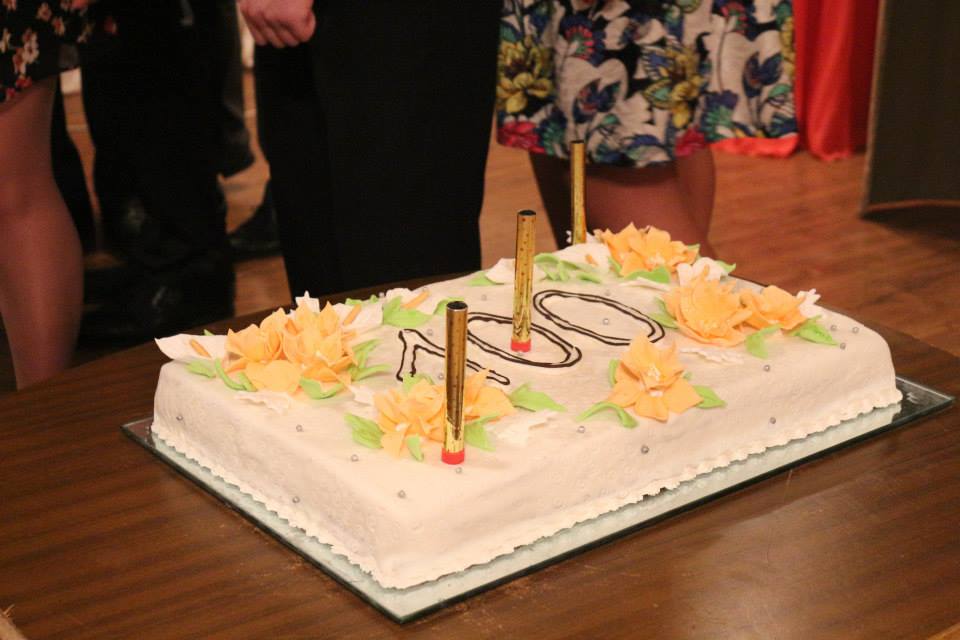 Ingrida STEFANKEVIČIŪTĖ, 11 klasės mokinėDŽIUGI  ŠVENTĖ Paminėti Kovo 11–osios šventę susirinko mūsų pradinių klasių mokiniai, mokytojai, mamytės, močiutės ir svečiai  iš Poškonių pagrindinės mokyklos. Atvyko  šios mokyklos direktorė Birutė Žybortienė, mokytoja Alma Gudaitienė, muzikos mokytoja Jelena Staniulienė ir gausus būrys pradinukų. Šventė prasidėjo.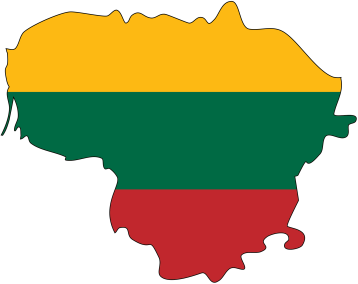 Mūsų mokyklos direktorė Lolita Mikalauskienė pasveikino visus susirinkusius su Lietuvos gimtadieniu  ir paklausė, kokių dovanų vaikai gali padovanoti  savo tėvynei. Mokiniai   atsakė, kad gražiausios dovanos yra dainos, šokiai, eilės, o geras mokymasis taip pat geriausia dovana.1-4 klasių mokiniai pašoko nuotaikingus  šokius, padainavo, skaitė gražias eiles apie Lietuvą. Ketvirtokė Karina Butrimaitė pagrojo pianinu muzikos kūrinį, o tos pačios klasės mokinys Algirdas Vaikasas trimitu pagrojo melodiją „Ant kalno mūrai“.Savo programėlę parodė ir Poškonių pagrindinės mokyklos pradinukai. Gražiai skambėjo eilės ir dainos. Mokyklos direktorė Birutė Žybortienė padėkojo už puikią šventę, gerą nuotaiką ir įteikė mūsų mokiniams saldžią dovaną.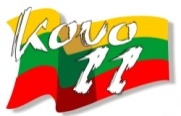 Šventei baigiantis išėjome į kiemą su trispalvės spalvų kepurėlėmis ir sustojome, kad sudarytume užrašą „Lietuva“. Šią nuotrauką nusiųsime kasmetiniam konkursui „Rašau Lietuvos vardą“.Ilona BALEŽENTIENĖ, mokyklos metraštininkė MOKYKLOS ATASKAITOS SANTRAUKA UŽ 2013 M.Dieveniškių „Ryto“ vidurinė mokykla yra viešas juridinis asmuo, veikiantis kaip Šalčininkų rajono savivaldybės biudžetinė įstaiga, kodas 191416511. Mokyklos adresas – Geranionų g. 34, Dieveniškės, Šalčininkų r., LT-17138.  Mokymo kalba – lietuvių kalba. Vykdomos švietimo programos – priešmokyklinio, pradinio, pagrindinio  ir  vidurinio ugdymo  programos. Mokykla įsteigta 1992 m. gegužės mėn.Mokyklai vadovauja: direktorė Lolita Mikalauskienė,   II vadybinė kategorija, vadybinio darbo stažas - 9 m., pedagoginio - 22 m.; direktorės pavaduotoja ugdymui Regina Barsulienė,  II vadybinė kategorija, vadybinio darbo stažas - 31 m., pedagoginio – 32 m.; direktorės pavaduotoja ūkio reikalams Leonarda Šilobrit,  išsilavinimas aukštasis.Mokykloje dirba 42 darbuotojai: 30 pedagoginių ir 12 techninio personalo darbuotojų. 6 mokytojai turi mokytojo metodininko kvalifikacinę kategoriją, 11 – vyresniojo mokytojo kvalifikacinę kategoriją ir 12 – mokytojo kvalifikacinę kategoriją.2013 m. mokykloje mokėsi 127 mokiniai. Iš jų 5 specialiųjų poreikių mokiniai.5-12 klasių mokiniai rinkosi  pasirenkamuosius dalykus: 5-10 klasės – etninę kultūrą, 11 – 12 klasės  – braižybą, 11-12 klasės – „Teisę“.10 klasės  mokiniai pasirinko matematikos modulį „Realaus turinio, probleminių, įrodymo uždavinių sprendimas“, lietuvių kalbos modulį ,,Apibendriname rašybą, skyrybą, giliname teksto suvokimo žinias“.11 klasės mokiniai pasirinko  matematikos modulį „Nestandartinių uždavinių sprendimas“, lietuvių kalbos modulį ,,Teksto paslaptys“.12 klasės mokinių pasirinkti dalykų moduliai: lietuvių kalbos - „Kuriame tekstą“, istorijos – „XIX– XX a. istorija šaltiniuose“, matematikos – „Viskas apie modulį“. Mokykloje veikė 8 būreliai: Jaunieji šauliai, Dramos studija „Arlekinas“, „Šok, trepsėk“, kanklininkų ansamblis „Aušrelė“,  „Judrieji sportiniai žaidimai“, „Grožio pasaulyje“, „Informacinių technologijų pasaulyje“, „Jaunojo žurnalisto“.Mokinių, lankančių neformaliojo ugdymo būrelius mokykloje, skaičius ir dalis nuo visų besimokančiųjų mokykloje – 98 mok. ( 77 proc.). Neformaliajam ugdymui panaudotos 11 valandų. 16 mokinių lankė Šalčininkų St. Moniuškos menų mokyklą.75 mokiniai gauna nemokamą maitinimą, iš jų 71 aprūpinamas mokinio priemonėmis.  Iš viso pavežami 76 mokiniai: maršrutiniais autobusais - 63, mokykliniu autobusu-13.Vieno mokinio, pavežamo maršrutiniu autobusu, kaina - 444,2  Lt. per metus.Visi abiturientai išlaikė egzaminus ir gavo brandos atestatus. 100 proc. išlaikė valstybinius rusų ir anglų kalbos, biologijos, chemijos dalykų  egzaminus. 83,4  proc.- istorijos ir matematikos, 66,8 – lietuvių kalbos valstybinius egzaminus. Tolimesnis abiturientų pasirinkimas: 1 abiturientas mokosi universitete, 6 – kolegijose ir 7 – profesinėse mokyklose.Mokyklos bendruomenė dalyvavo projektuose: Laimėtas ir įgyvendintas Šalčininkų rajono savivaldybės sveikatos programos  projektas „Kartu mes galime daug”.Įgyvendintas Lietuvos mokinių neformaliojo švietimo centro finansuotas Šalies mokymo įstaigų bendrų edukacinių veiklų projektų konkurso ,,Būkime kartu“ projektas ,,Mes - Lietuvos vaikai“. Projekto dalyviai: Šalčininkų r. Dieveniškių Adomo Mickevičiaus vidurinė mokykla, Kretingos rajono Kūlupėnų Motiejaus Valančiaus pagrindinė mokykla.Mokykla atrinkta ir dalyvauja Ugdymo plėtotės centro  ,,Tyrinėjančios mokyklos“ programoje 2013/2014 m. m. įgyvendindama projektą „Kūrybingumo plėtra Lietuvos bendrojo lavinimo mokyklose pritaikant ir įdiegiant kūrybinių partnerysčių modelį“.Dalyvavome projekte „Ugdymo karjerai ir stebėsenos modelių sukūrimas ir plėtra bendrajame lavinime ir profesiniame mokyme“.Všį „Kultūros idėjų instituto“ projekte ,,Kompleksinis visuomenės aplinkosauginio informavimo, švietimo ir atsakingo būdo skatinimo projektas: Kurk ateitį atsakingai“.Projektas ,,Aukštosios kultūros impulsai mokykloms (AKIM)” - gauname nemokamai žurnalus apie kultūrą, meną, literatūrą.ES projektai: ,,Pienas vaikams“ , „Vaisių vartojimo skatinimas mokyklose“ (mokiniai gavo nemokamai pieną, jogurtus, varškės sūrelius ir sūrį, vaisius).Mokykla dalyvavo „Sveikatiados“ projekte. Veikla: „Obuolio diena“, „Sporto diena”, „Sveiki pusryčiai“ – veikla integruojama į technologijų ir biologijos pamokas. „Judėk muzikos ritmu“  ir „Šokio dienos“ veikla integruojama į kūno kultūros pamokas. Projekte dalyvavo 5-12 klasių mokiniai.Mokykla  dalyvavo akcijose:DAROM 2013; Išlaisvinkim miškus nuo šiukšlių; Švarios rankytės – sveiki vaikučiai; Kalėdinis sveikinimas vienišam žmogui; ,,Atmintis gyva, nes liudija“; Piliakalnių šviesa; Vyskupo Motiejaus Valančiaus kūrinių skaitymai; ,,Mano miestelis be atliekų”; renginys – akcija „Tarptautinė nerūkymo diena“;  „Savaitė be patyčių“ ; Profesijų informavimo savaitė.Mokykloje veikia Tolerancijos ugdymo centras. Darbo grupė minėjo Tolerancijos dieną kurdama Tolerancijos gėlę kartu su Dieveniškių Adomo Mickevičiaus vidurine mokykla.Mokyklos mokiniai dalyvavo rajoninėse kvadrato, tinklinio, šaškių, stalo teniso, kalėdiniame krepšinio turnyre, lengvosios atletikos (bėgimas - dvi 3 vietos), pavasario estafečių, keturkovės, ringo varžybose.Pasiekimai olimpiadose: chemijos ir biologijos – 1 vietos, technologijų, informacinių technologijų, lietuvių kalbos – 2 vietos, matematikos – 3 vieta.Dalyvavome rajoniniuose konkursuose: Dainų dainelė, Meninio skaitymo, Šviesoforas, Vesna poeziji, dailyraščio konkurse ,,Gyvenu sveikai“ (1 vieta), Karjera- kas tai?, ,,Sveikuolių sveikuoliai“.Respublikiniuose konkursuose: Bebras, Kalbų kengūra, Gamtos kengūra, nacionaliniame plenere „Aš kuriu žemei“ (III vieta), AZBUKOVNIK, Vyskupo M.Valančiaus kūrinių skaitovų konkurse, Tolerancijos dienos minėjimas ,,Tolerancijos skėtis”,  fotografijos konkurse ,,Mano žemė”( I vieta), „Labai paprastas konkursas” ir kt.Mokykloje  sėkmingai vykdoma popamokinė veikla: vyko 35 mokykliniai popamokiniai renginiai. Tradiciniai   renginiai: Mokslo ir žinių diena, Savivaldos diena, Atminties savaitė, kalėdiniai renginiai, Sausio 13 - osios minėjimas, dalykinės savaitės,  Šimtadienis, Užgavėnės, Vasario 16 – osios minėjimas, Kovo 11 - osios minėjimas, Močiučių šventė, Mamos diena, Paskutinio skambučio šventė, Išleistuvės. Mokiniai dalyvavo ‚Skambančių kanklelių“ stovykloje Užpaliuose bei Šaulių stovykloje Turgeliuose.2013 m. įvyko 20  įvairių išvykų. 8 išvykų į Vilnių metu aplankėme: Gedimino pilį, Operos ir baleto teatrą, Vilniaus geležinkelio muziejų, gamtininkų centrą,  Katedros požemius, Litexpo parodą,  M. Romerio universitete organizuojamą renginį ,,Išbandyk profesiją“; ,,Šokolado namus“, Vilniaus Nacionalinį muziejų, Pinigų muziejų, LR Prezidentūrą, Televizijos bokštą, Aušros vartus, Žaislų muziejų. Organizavome išvyką po Dieveniškių istorinio regioninio parko lankytinas vietas; Medininkus, Pavlovo respubliką;  ant Bečionių piliakalnio ,,Baltų vienybės sąšauka 2013“;  į Kovo 11-osios minėjimą Poškonių  pagrindinėje mokykloje; į Medininkus; į Šaulių kovinio rengimo užsiėmimus; į Vilkijoje vykusį Maironio 150- ųjų metinių minėjimą;   į Druskininkus: miesto muziejų, Grūto parką, Druskos studiją, Girios aidą, Merkinę; į Anykščius; pažintinę edukacinę išvyką maršrutu Dieveniškės – Kaunas – Klaipėda – Kūlupėnai – Šiauliai- Dieveniškės.                       Finansavimas: Mokinio krepšelio lėšų skirta 683,9 tūkst. Lt, papildžius planą panaudota  748,3 tūkst. Lt. Iš jų darbo užmokesčiui - 558,7 tūkst. Lt, SODRAI- 172,6 tūkst. Lt ir 17 tūkst. Lt prekėms ir paslaugoms.  Savivaldybė skyrė mokyklos išlaikymui 198,6 tūkst. Lt. Patikslinus planą buvo panaudota 199,5 tūkst. Lt. Įsiskolinimas: darbo užmokestis bei paslaugos – 28 tūkst. Lt. Socialinė parama mokiniams: skirta- 80,8 tūkst. Lt,  panaudota- 55,6 tūkst. Lt.Socialinė paramos programa (administravimo išlaidos): skirta- 6,9 tūkst. Lt, panaudota – 6,7 tūkst. Lt.Švietimo, sporto ir jaunimo reikalų programa (mokinių pavėžėjimas): skirta- 19,0 tūkst. Lt, panaudota- 19,0 tūkst. Lt. Kreditorinis įsiskolinimas - 6,5 tūkst. Lt.2013 m. trūko MK ir savivaldybės lėšų, todėl nebuvo visiškai tenkinami mokinių ir  darbuotojų poreikiai. Be to būtina keisti mokyklos pastato seną elektros instaliaciją, medinę grindų dangą, aptverti mokyklos teritoriją bei keisti mokyklos šilumos mazgą modernesniu ir sutaupyti šilumos energijos.Mokyklos direktorė Lolita MIKALAUSKIENĖAUKŠTYN KOJOM...Gražų pirmadienio rytą mes lėkėme į mokyklą, nes žinojome, kad mūsų suoluose sėdės mokytojai.Vos įeinu į klasę, o ten jau susėdę manęs laukia mokytojai. Viena mokytoja miega, kita – krapštosi nosį, dar kita naršo telefonu internete. Mokytojos, sėdinčios klasės gale, keičiasi „Avon“  žurnalais arba drauge užsisakinėja prekes iš dar kažkokio žurnaliuko.Na štai, mano mokiniai jau perlenkia lazdą, atsistoju ir sudrausminu juos. Paprašau atsiversti sąsiuvinį ir kitą vadovėlio puslapį. Užsirašome datą, klasės darbą ir pamokos temą. Kviečiu mokinius prie lentos, bet matyti, kad jie namuose nieko nepasiskaitė ir nebemoka jokių taisyklių. Žinoma, įrašau visiems po pastabą. Kaip su jais sunku... Pakviečiu po vieną prie lentos, kad užrašytų savo vardus. Bet, o varge, jie netgi to nesugeba padaryti. Atverčiu dienyną ir įrašau visiems po dvejetuką.Suskamba skambutis ir visi iki vieno išlekia iš klasės tarsi vėjas. „Kaip vis dėlto sunku būti mokytoja“, - pagalvoju, atsisėdu ant kėdės ir giliai giliai atsidūstu...Dominika LUKAŠEVIČ, 5 klasės mokinė KITOKIA LIETUVIŲ KALBOS PAMOKA...Vieną šaltą žiemos rytą atėjome į mokyklą. Suskambėjus skambučiui visi užsimiegoję suėjome klasėn. Išsitraukėme vadovėlius ir nelaimingi sėdėjome savo suoluose.Į klasę įbėgo išsiblaškiusi mokytoja. Ji pradėjo mums aiškinti lietuvių kalbos taisykles, bet pati kai kurias buvo primiršusi. Žodžiuose ąžuolas, vąšas, žąsis ji net nerašė nosinių raidžių. Neberašė į klausimą ką atsakančių žodžių galūnių, neberašė taip, kaip visada – taisyklingai. Uždavė mums vieną pratimą, o pati įsijungusi muziką trukdė.Vėliau (dideliam mūsų džiaugsmui ir nustebimui) mokytoja išsitraukė telefoną ir pradėjo žaisti. Aš manau, kad ji žaidė mano vieną iš mėgiamiausių žaidimų, atpažinau pagal melodiją, sklindančią iš telefono. Buvo labai keista, nes ji dar niekada nežaidė jokių žaidimų. Galiausiai mokytojai pasidarė taip linksma, kad ji pradėjo šokinėti po klasę ir kažką niūniuoti. Skambinėjo visiems, o ir kalbėjo telefonu ne lietuviškai, bet rusiškai. Ji elgėsi kaip tikra mažvaikė.Labai mažai laiko liko iki pamokos pabaigos. Atidavėme mokytojai savo darbus. Ji į juos net nebežiūrėjo ir į dienyną įrašė visiems po dešimt. Visi buvome be galo nustebę.Man labai patiko, nors ir buvo keista...\Dominika LUKAŠEVIČ, 5 klasės mokinė, mėgstanti pasvajotiKRISTIJONO DONELAIČIO „METUS“ PERSKAIČIUS...Per dangų rieda Donelaičio saulė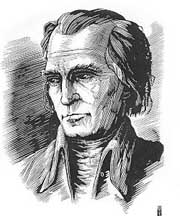 Ir tarsi motina ji ragina pakilti. Ji suka ratą mūs mažam pasauly,O aš jau pradedu „Metus“ skaityti... Atgimusi gamta pavasarį žavėjo, Lakštingala pragydo – būras neramus.Tiek darbo, rūpesčių atėjoĮ dirbančio žmogaus namus. Per Donelaičio raštą byloDarbai ir išmintis gili.Mus moko gėrio su kaimynu.Žmogau, tu Dievu ar tiki?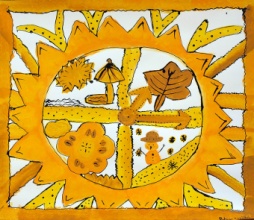 Tiek meilės Viešpačiui aukštybiųPrabilo autoriaus vardu.Ir jausmas Lietuvai tėvynei, Kurį taip aukština kartu.Ak, žemas tas žmogus ant žemės, Kuris lyg kiaulė nesotus.Taip Donelaitis mus pašiepęs,Į dorą kelią skins kelius.Lyg Dievas peikia bei mokinaIr „Metuos“ pataria visiems,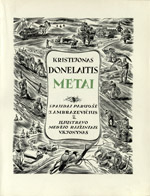 Kaip po pavasario pakilusNelikt basiems ir alkaniems.Tie „Metai“ daugel mums padėtųIšvengti gaisro ir išdirbt laukus,Jei tik kas nors juos atsiverstų, Skaitytų jų baltus lapus.Kiek patriotinių šviesybiųIšdėstyta jų eilėseNors ir sunki ta nelygybė,Kai žudoma tautos dvasia...Bet saulė vis dar suka ratą,Gamta lyg motina globoja juos – Tuos būrus, tingulio ar darbo, Kurie gyvena autoriaus rimuos. K. Donelaičio „Metų“ įkvėpta Jurgita MISIUKEVIČIŪTĖ, 11 klasės mokinė